POSTER BİLDİRİ BİRİNCİLİĞİ7. TSK Ulusal Hemşirelik Kongresi`nde fakültemiz öğretim elemanlarından Reva BALCI AKPINAR, Meltem ŞİRİN, Fatma SABAN "Kanser Hastalarının Mizah Tarzları ve Stresle Başetme Durumları" konulu çalışmalarıyla poster bildiri birinciliği kazanmışlardır.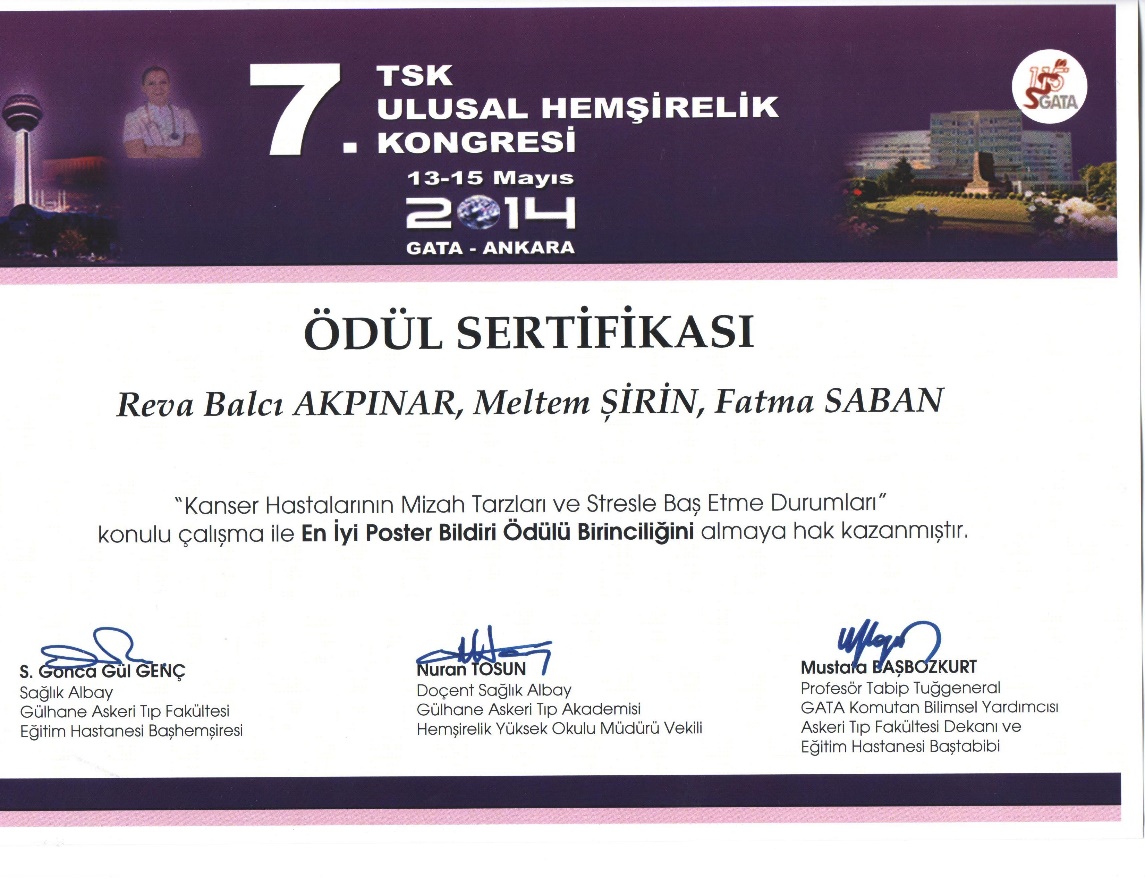 